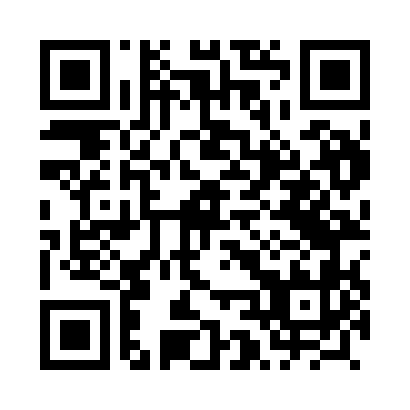 Ramadan times for Dag, PolandMon 11 Mar 2024 - Wed 10 Apr 2024High Latitude Method: Angle Based RulePrayer Calculation Method: Muslim World LeagueAsar Calculation Method: HanafiPrayer times provided by https://www.salahtimes.comDateDayFajrSuhurSunriseDhuhrAsrIftarMaghribIsha11Mon4:054:056:0311:503:395:375:377:2812Tue4:034:036:0111:493:405:395:397:3013Wed4:004:005:5811:493:425:415:417:3214Thu3:573:575:5611:493:435:435:437:3415Fri3:553:555:5411:483:455:445:447:3616Sat3:523:525:5111:483:465:465:467:3817Sun3:493:495:4911:483:485:485:487:4018Mon3:473:475:4611:483:495:505:507:4319Tue3:443:445:4411:473:515:525:527:4520Wed3:413:415:4111:473:525:545:547:4721Thu3:383:385:3911:473:545:565:567:4922Fri3:353:355:3611:463:555:585:587:5123Sat3:323:325:3411:463:575:595:597:5424Sun3:293:295:3111:463:586:016:017:5625Mon3:273:275:2911:464:006:036:037:5826Tue3:243:245:2711:454:016:056:058:0027Wed3:213:215:2411:454:036:076:078:0328Thu3:183:185:2211:454:046:096:098:0529Fri3:153:155:1911:444:056:106:108:0830Sat3:113:115:1711:444:076:126:128:1031Sun4:084:086:1412:445:087:147:149:121Mon4:054:056:1212:435:097:167:169:152Tue4:024:026:0912:435:117:187:189:173Wed3:593:596:0712:435:127:207:209:204Thu3:563:566:0512:435:137:227:229:225Fri3:523:526:0212:425:157:237:239:256Sat3:493:496:0012:425:167:257:259:287Sun3:463:465:5712:425:177:277:279:308Mon3:433:435:5512:415:197:297:299:339Tue3:393:395:5312:415:207:317:319:3610Wed3:363:365:5012:415:217:337:339:38